2017-2018  EĞİTİM-ÖĞRETİM YILIÖĞRENCİ TAŞIMA İŞİTEKNİK ŞARTNAMESİMadde 1:  Taşımalı okullarımıza, taşınan yerleşim birimlerinde bulunan öğrencileri ilk ders saati başlamadan okul müdürünün belirleyeceği saat ve şekilde okula bırakarak ve okuldan yine okul müdürünün belirleyeceği saatte götürecek şekilde günü birlik taşır. Taşımalı okullarımıza, taşınan yerleşim birimlerinde bulunan öğrencileri okul müdürünün belirleyeceği yerden almakla yükümlüdür.Madde 2: Taşımada kullanılacak okul servis araçları, ve özellikleri ve diğer hususlar Okul Servis Araçları Hizmet Yönetmeliğine ve Taşımalı Eğitim Yönetmeliği uygun olacaktır. Yönetmeliğe uygun olmayan araç  ve hususlara izin verilmeyecektir. Madde 3: Güzergâh olarak seçilen yerleşim yerindeki öğrenciler, belirlenen saatte okulun önünde veya yerleşim yerinin Taşıma Komisyonunca belirlenen ortak noktasında hazır olacaklardır. Zamanında hazır olmayan öğrenciler, herhangi bir hak iddia edemeyecektir. Taşıyıcı, öğrencileri taşıma merkezi okula belirlenen saatte götürüp getirecektir. Okul yönetimince onaylanan zaman çizelgesine uyulacaktır. Zamanında taşıma yapmayan, öğrencileri belgelenen mucbir sebepler dışında okula zamanında getirmeyen ve ikamet ettikleri yerleşim yerlerine zamanında götürmeyen taşıtlar o gün taşıma yapmamış sayılacaktır.Madde 4: Taşınacak öğrencilerin isim listeleri,  yol güzergâhı, indirme – bindirme durakları ile geliş gidiş saatleri okul yönetimi tarafından yükleniciye eğitim-öğretime başlamadan yazılı olarak bildirilir. Bu bilgiler sürücüler tarafından araçta görülebilecek bir yere asılır.Madde 5: Cumartesi, Pazar, sömestr ve taşıma yapılmayan diğer resmi tatil günlerinde ve ilan edilecek tatil günlerinde ödeme yapılmaz. Hafta sonuna denk gelen resmi bayramlarda taşıma yapıldığı takdirde ödeme yapılır.Madde 6: Taşıtın arızalanması ve taşıt sefere başlamış, herhangi bir nedenle yolda kalmış ise kalan taşıtın yerine derhal, en az eski taşıt kapasitesinde yüklenici firma tarafından yeni taşıt devreye konacak ve öğrencilerin derse geç kalması önlenecektir. Taşıtın arızası beş günden fazla sürmesi halinde yeni aracın noter tasdikli evrakları  taşıma merkezi müdürlüğüne bu süre içerisinde teslim edilecektir.Madde 7: Arıza, tamir, bakım-onarım, alım satım vb. nedenlerden dolayı sözleşmede belirtilen taşıt ile taşıma yapılamaması durumunda; yüklenici hemen, aynı özellikteki başka bir taşıtı devreye sokacaktır. Bu tür taşıt değişikliğinde, şartname ve sözleşmelerde belirtilen evraklar ilgili taşıma merkezi okul müdürlüğüne dilekçe ile bildirilecektir. Taşıma Merkezi Okul Müdürlüğü tarafından da değişiklikler İlçe Milli Eğitim Müdürlüğüne resmi yazı ile bildirilecektir.  Madde 8: Şoförün hastalanması veya herhangi bir mazeretinden dolayı işe gelmemesi halinde yerine taşıma mevzuatına göre şartları uygun yeni bir şoför temin edilir ve sürücü belgesinin sureti ve yeni şoföre ait  evrakları taşıma merkezi müdürlüğüne en kısa zamanda teslim edilecektir.Madde 9: Yüklenici,taşımasını yüklendiği taşıma merkezinde sözleşme yaparak taahhüt ettiği taşıtlarla taşıma yapmak zorundadır.Madde 10:Güzergâhlarda bir aracın kapasitesi dolmadan başka araçlar devreye girmez. İkinci bir aracın devreye girebilmesi için birinci aracın şartnamede belirtilen maksimum öğrenci sayılarını aşması gerekir.Araçta yer olması durumunda güzergahında bulunan öğrencileri araç kapasitesi doluncaya kadar almak zorundadır.Madde 11:Yüklenici, taşımada görevlendirilecekleri sürücülerin kılık kıyafetlerinin temiz ve düzgün olmasından;  araçların temiz ve düzenli olmasından sorumludur.Madde 12:Şartnamede belirtilen taşıt kapasitelerinden daha büyük kapasiteli taşıtla taşıma yapılması halinde yüklenici firma ek bir ücret talebinde bulunmayacaktır.Madde 13: Yüklenici, taşınan öğrencilerin ders dışı sosyal ve kültürel faaliyetlere katılabilmeleri, görev alabilmeleri, izleyebilmeleri vs. hususlarda; taşıma merkezi okul müdürlüklerinin belirleyecekleri saatlerde (1 gün önceden haber verilmek suretiyle ) il sınırları içinde gidilmesi gereken yere, öğrencileri ücretsiz götürüp getirmekle mükelleftir. Bunun için ayrıca bir ücret ödenmez.Madde 14:  Normal Öğretim yapan okullarda her güzergâhta bir araç başlayacaktır. Birinci araç güzergâhın en uzak yerleşim yerinden başlayarak taşıma merkezine yakın olan yerleşim yerine doğru öğrenci alarak kapasitesini dolduracaktır. Birden fazla araca ihtiyaç duyulması halinde idarece verilen ikinci, üçüncü araç, birinci aracın kapasitesini doldurduğu, bir sonraki yerleşim yerinden öğrenci almaya başlayacak ve hakedişi, öğrenci almaya başladığı yerden taşıma merkezine uzaklığı dikkate alınarak hesaplanacaktır. Ancak ikinci, üçüncü ek araçların en uzak yerleşim yerindeki mesafeden değil de, bir sonraki yerleşim yerinden başlıyorsa, başladığı yerleşim yerindeki kilometre dikkate alınarak, yaklaşık maliyet yeniden tespit edilecek ve müteahhidin güzergâhı için yapmış olduğu kırım uygulanmak suretiyle ödeme yapılacaktır.Madde 15: İlçemizde planlanan öğrenci sayılarında, çeşitli nedenlerle artma olabileceği gibi azalma da olabilmektedir.Öğrenci azlığından dolayı planlanan taşıtlardan devreye giremeyen veya öğrenci olmamasından dolayı taşıma yapılamayan günün  yevmiyesi ödenmeyecektir.Yüklenici bu konuda hiçbir hak iddia edemez. Öğrenci sayısının azalmasından dolayı çalışmayan araç komisyon kararıyla ihtiyaç duyulan güzergahın yeni kilometresine göre  tahsisini yapabilir.Madde 16: Taşıma yapan araçlar İçişleri Bakanlığı Okul Servis Yönetmeliğine göre her koltuğa bir öğrenci oturacak şekilde öğrenci taşıması yapacaktır. Okul müdürlüğünce hazırlanacak oturma planına göre öğrenciler arabaya oturtulacaktır. Madde 17: Eğitim öğretim yılının her iki döneminin başında veya sonunda her ne sebeple olursa olsun (geçici tarım işçileri v.s.) öğrenci sayısının düşmesi durumunda mevcut öğrencileri taşıyacak kadar araç çalıştırılır ve diğer araçlar geçici olarak iptal edilir.  Geçici olarak durdurulan araç veya araçlar öğrenci olması durumunda tekrar devreye girer.Madde 18:  Öğrenci sayısında artış ve azalma olabileceği ve bu nedenle araç sayılarında da azalma ve artma olabileceği yüklenici tarafından kabul edilmiş sayılacaktır.Madde 19:  İstenilen taşıt sayılarında azalma olduğunda azalmanın hangi okul ve güzergahta olduğu taşıma merkezi okul müdürlüklerince alınan bilgilere göre tespit edilecektir.Madde 20:Şartname ve sözleşme hükümlerinden herhangi birine uyulmaması halinde ilgili mevzuatta belirlenen cezai müeyyideler uygulanır.Madde 21:Taşımada ticari araçlar çalıştırılacaktır. Hususi araç çalıştığı tespit edildiği takdirde bu araçlara tespit tarihinden sonra ödeme yapılmayacaktır.Madde 22: Şartnamede belirtilen kapasitenin altında düşük kapasitede taşıt çalıştırılamaz. İdarece düşük kapasite taşıt çalıştığını tespit edildiğinde tespit tarihinden sonra bu taşıtlara taşıma yapsa dahi ödeme yapılmaz ve işine son verilir.Madde 23:Hak edişler ve ödemeler bakanlıkça ödenek aktarıldıktan sonra bir ay içerisinde yapılacaktır.Yüklenici; idarece istenen iş, işlem ve belgeleri tamamlamadığı takdirde idare ödemeyi geçiktirebilir.Madde 24:Yüklenici zorunlu hallerin dışında taşıt değiştirmeyecektir. Taşıtın değiştirilmesi durumunda  yeni çalışacak araç  için ihalede istenen evrakları ve şartları yerine getirerek taşıma merkezi okul müdürlüğü kanalı ile ilçe milli eğitim müdürlüğüne gönderecektir. Yeni araç ilçe milli eğitim müdürlüğünce onay alındıktan sonra çalışmaya başlayacaktır..Madde 25:Taşıtlar servise çıkmadan önce havalandırılmış ve koltukları temizlenmiş olacaktır.Madde 26: Taşıt ve şoför belgeleri İlçe Milli Eğitim Müdürlüğüne (Taşımalı Eğitim Şubesine) teslim edilmedikçe ödeme yapılmaz.  Madde 27: Okul yönetimine herhangi bir olumsuz tutum ve davranışlarda bulunan şoförler hakkında okul müdürlüğünce İlçe Milli Eğitim Müdürlüğüne yazı ile bildirildiği takdirde idarece gerekli görüldüğünde şoförün görevine yüklenici tarafından son verilecektir. Yerine başka şoför ivedilikle temin edilecektir. Yüklenici, tebliğ tarihinden itibaren beş iş günü içerisinde yeni şoför temin etmediği takdirde aracın ödemesi yapılmayacaktır.  Madde 28:Taşıma işini üstlenen taşıt sürücüsünün trafik kurallarına uymamayı alışkanlık haline getirmesi durumunda bu sürücülere taşıma yaptırılmayacaktır.Madde 29:    Taşıma işinin düzenli olarak yapılması için okul müdürü tarafından yapılacak günlük çalışma esaslarına uyulacaktır.Madde 30: Öğrenci taşımasında, taşıma işini üstlenen yüklenici veya araç sürücüsünün trafik kurallarına uymadığı, tehlikeli araç kullandığı, öğrencilerin güvenliğini tehdit ettiği tespit edildiği takdirde durum idarece yükleniciye yazılı olarak bildirilir.Tekrarı halinde o şoförün çalışma onayı idarece iptal edilir.Madde 31: İnşaatı bitirilmediğinden eğitim öğretime açılmayan taşıma merkezi öğrencileri başka bir merkeze veya eğitim öğretim yılı içerisinde yeni taşıma merkezleri açılması halinde ve bu merkeze öğrenci taşınması valilik onayı ile karar verildiği takdirde, yüklenici firma yeni taşıma merkezine öğrencileri taşımak zorundadır. Yeni taşıma merkezi ile yerleşim birimi arasındaki mesafeye göre kilometre yeniden tespit edilecek ve ilgili kısmın yaklaşık maliyeti üzerinden kırım yapılarak teklif birim fiyatı üzerinden ödeme yapılacaktır. Yeni taşıma merkezine 2 km altında bulunan yerleşim yerleri güzergâhı ise idarece iptal edilir ve bu yerleşim yerlerinde ikamet eden öğrenciler kendi imkânları ile yeni taşıma merkezine gidecektir. Ancak Taşıma Komisyonunun kararı olduğu takdirde 2 km altındaki mesafelerden de taşıma yapılabilecektir.Madde 32:Taşıtların cinsine göre doldurma kapasitesi en az 1 kg. olan en az bir adet.Madde 33: Taşıtların aydınlatma ve elektrik donanımı Karayolları Trafik Kanunu ve Tüzük esaslarına uygun olacaktır.Madde 34 : Öğrencilerin kendisine tahsis edilen koltukta oturarak rahat bir yolculuk yapmalarını sağlayacak tedbirleri alarak taahhüt ettiği yere kadar onları götürüp getirmekle ve servis hizmeti sırasında taşıta başka herhangi bir yolcu almamakla yükümlüdür.Madde 35 :    Yüklenici firmanın yanında çalışanlar, hizmet akdine tabi olup, bunların sosyal güvenlik yönünden sigorta işlemlerinin yaptırılması zorunluluğuyla yükümlüdür.Madde 36: Okul servis araçları, öğrenci taşıyan gerçek ve tüzel kişiler ile kamu kuruluşları, taşıma hizmetinde kullanılan söz konusu araçlarına, Karayolları Trafik Kanununun öngördüğü Zorunlu Karayolu Mali Sorumluluk Sigortasını yaptırmak mecburiyetindedirler.Madde 37: Taşıma yapan araç sürücüleri, merkez okul müdürlüğünce düzenlenen puantaj cetvellerini her gün düzenli olarak geliş ve gidişte imzalamak mecburiyetindedir. İmza verilmediği takdirde o gün taşıma yapılmamış sayılır.Madde 38 :    Taşıma yapan şoförler öğrencilerin okula geliş ve gidişlerinde günde iki defa okul idaresince tutulan araç aylık devam takip çizelgesini günlük imzalayacaktır.  Aksi takdirde o günkü hak edişi ödenmeyecektir.Madde 39 :     İşin yürütülmesine ilişkin kayıt ve tutanaklar okul müdürlüklerince tutulacak ve düzenlenecektir. Taşıma merkezi okul yönetimi ve nöbetçi öğretmenler tarafından taşıma yapan araçların günlük olarak geliş gidişleri kontrol edilir ve ödemeye esas olacak kayıtlar tutulur. Aylık çizelgeler halinde İlçe Milli Eğitim Müdürlüğü'ne gönderilir.Madde 40 :Sözleşme konusu işin özelliği nedeniyle taşıma merkezi İlkokul/ortaokul yöneticileri ve nöbetçi öğretmenler tarafından servis araçlarının takip ve kontrolü yapılır, gerekli günlük kayıtlar tutulur, böylece günlük muayene kabul işlemi yapılmış sayılır.Madde 41:  İdare, sözleşmesi yapılan taşıma araçlarını her zaman denetleme yetkisine sahiptir.Madde 42: Öğrencilerin okula getirilmesi ve ikamet ettikleri yere bırakılması sırasında her türlü sorumluluk yükleniciye aittir. Madde 43: Sürücü, araca binecek ve araçtan inecek öğrencilerin, yolun karşısına geçmesi gerektiği tehlikeli yollarda öğrencilerin karşıya güvenli olarak geçmesini sağlamak zorundadır.Madde 44: Hizmetin ifası esnasında ihmal, dikkatsizlik, tedbirsizlik, ehliyetsiz sürücü çalıştırmaktan veya bir başka nedenden dolayı meydana gelecek kazalardan yüklenici sorumludur. Ayrıca, kaza dâhil herhangi bir nedenle üçüncü şahıslara karşı doğabilecek maddi veya manevi sorumluluk yükleniciye aittir.Madde 45: Güzergâhlarda tespit edilen kilometreler planlama komisyonunca  tespit edilmiş olup ihale sonrasında kilometre düzetilmesi yapılmayacak ve kilometre artışından doğan fiyat farkı verilmeyecektir. İstekli mevcut kilometreye göre fiyat teklifinde bulunacaktır. Ancak yeni yol açılması gibi nedenlerle tespit edilen yeni kilometrenin düşmesi durumunda yeni kilometreye göre ödeme yapılır.   Madde 46: Yüklenici kendi araçlarının dışında, kira sözleşmesi ile yanında çalıştırdıkları  araç sahiplerinin taşıma ücretlerini ödediklerine dair Banka dekontunu idarenin talebi üzerine müdürlüğümüze sunmak zorundadır. Kiralık olarak çalışan araç sahiplerinden taşıma ücretlerini alamadıklarına dair  idaremize bir şikâyet gelmesi halinde, yükleniciye bir sonraki dönemin hak ediş ücretleri ödenmeyecektir, şikâyette bulunan ilgililere ödemeleri yapıldıktan sonra yüklenicinin hak edişi ödenecektir.Madde 47: Normal öğretim yapan taşıma merkezi ilkokul ve ortaokuluna, araç yetersizliği olması halinde aynı araçla planlama komisyonun belirleyeceği mesafe için en fazla 2 sefer yapabilir. Ayrıca ikili öğretim yapan taşıma merkezi ilkokul ve ortaokuluna sabahçı öğrenciler için bir, öğlenci öğrenciler için bir sefer olmak üzere bir araçla en fazla iki sefer yapılarak öğrenci taşınabilir. Madde 48: Eğitim öğretim başlaması ile birlikte, herhangi bir nedenle valilik oluru ile güzergahın değişmesi durumunda taşıma merkezi öğrencilerinin mağdur olmamaları için en yakın taşıma merkezi güzergâhları ile birleştirilerek sözleşmenin 29. maddesinde belirtilen % 20 ilave iş artışı kapsamında yüklenici firma tarafından taşınacaktır. Ödeme birleştirilen güzergâhın birim fiyatı ile km çarpımı sonucunda bulunan günlük tutar üzerinde yapılacaktır.Madde 49: Cezai ödemeler zamanında yapılmadığı takdirde amme alacakları tahsili hakkındaki kanuni hükümler uygulanacaktır.Madde 50:  Ayrıca Kamu İhale Kurumunun daha önce yapılan açık ihale usulü kararı açıklandığında verilen karara göre bu pazarlık 21b ye göre yapılan ihale son bulur. .Madde 51: Yapılacak olan ödemelerde ihtilafa düşüldüğü durumlarda  taşıma merkezi okul müdürlüğü tarafından tutulacak tutanaklar geçerlidir. Madde 52:   Tüm bu yazılı bulunan maddelerin dışında şartnamede yazılmayan, sehven unutulan ve ilerde uygulamada tahmin edilmeyen sorunların ortaya çıkması halinde, 4734 Sayılı Kamu İhale Kanunu, 4735 Sayılı Sözleşmeler kanunu ve Ulaştırma Bakanlığı Okul Servis Araçları Hizmet Yönetmeliği hükümleri uygulanır.Madde 53 :Yüklenici, taşıma işine başlamadan önce teklif birim cetvelindeki köylere göre düzenlenmiş taşıt ve sürücü listesi ile taşıma işini gerçekleştireceği taşıt ve sürücülere ait belgeleri (ruhsat, sürücü belgesi, sabıka kaydı, psikoteknik açıdan sağlıklı olduklarını gösteren bir sağlık raporunu, sigorta poliçesi, araç kiralık ise noter tasdikli kiralama sözleşmesi, noter tasdikli sürücü sözleşmesi, okuldan alına üst yazı vb.) idaremize teslim edecektir. Bu belgeler her araç için ayrı bir şekilde mavi kapaklı dosyalara içinde  klasöre konularak teslim edilecektir.Madde 54 : Sözleşmeden önce  Taşıma yapacak olan araçların sözleşmeye uygun olup olmadığı idaremizce incelenerek, evraklar idaremize teslim edilecektir. Sözleşmeye uygun olmayan araç ve şoförlere taşıma yaptırılmayacaktır.  Madde 55 :Her Taşıma Merkezi Okul Müdürlüğüne taşıma yapacak araçların ve sürücülerin bilgilerini içeren liste, resmi yazı ile zimmetle teslim edilecektir.   Yüklenici taşıma işini idarenin plânladığı ve ihale dokümanındaki “Taşıma Yapılacak Güzergah ve Taşıtlar Listesi’ne göre yapacaktır. Madde 56:İdareden habersiz taşıma yapılan araçlara ödeme yapılmaz.Madde 57 :Lise öğrencilerini idare tarafından belirlenen okullara dağıtılacak ve idarece belirlenen okula sürücü imzasını atacaktır.Madde 58: Taşımacılar tarafından okul servis aracı olarak kullanılacak taşıtlarda aşağıdaki şartlar aranır:a-)Okul servis araçlarının arkasında "OKUL TAŞITI" yazısını kapsayan numunesine uygun renk, ebat ve şekilde reflektif bir kuşak bulundurulmalıdır.  b) Okul servis aracının arkasında, öğrencilerin iniş ve binişleri sırasında yakılmak üzere en az 30 cm çapında kırmızı ışık veren bir lamba bulunmalı ve bu lambanın yakılması halinde üzerinde siyah renkte büyük harflerle "DUR" yazısı okunacak şekilde tesis edilmiş olmalı, lambanın yakılıp söndürülmesi tertibatı fren lambaları ile ayrı olmalıdır. c-)Okul servis aracı olarak kullanılacak taşıtlarda, her bir öğrenci için bir adet emniyet kemeri bulundurulmalı, öğrencilerin kolayca yetişebileceği camlar ve pencereler sabit olmalı, iç düzenlemesinde demir aksam açıkta olmamalı, varsa yaralanmaya sebebiyet vermeyecek yumuşak bir madde ile kaplanmalıdır.d-)Okul servis araçlarında Araçların İmal, Tadil ve Montajı Hakkında Yönetmelik ile Karayolları Trafik Yönetmeliğinde belirtilen standart, nitelik ve sayıda araç, gereç ve malzemeler her an kullanılabilir durumda bulundurulmalıdır.e-)Okul servis araçlarının kapıları şoför tarafından açılıp kapatılabilecek şekilde otomatik (havalı, hidrolikli v.b.) olabileceği gibi; araç şoförleri tarafından elle kumanda edilebilecek şekilde (mekanik) de olabilir. Otomatik olduğu takdirde, kapıların açık veya kapalı olduğu şoföre optik ve/veya akustik sinyallerle intikal edecek şekilde olmalıdır.f-)Okul servis aracı olarak kullanılacak taşıtlar temiz, bakımlı ve güvenli durumda bulundurulmalı ve 6 ayda bir bakım ve onarımları yaptırılmakla birlikte; taşıtların cinsine göre Karayolları Trafik Yönetmeliğinin öngördüğü periyodik muayeneleri de yaptırılmış olmalıdır. g-)Okul servis aracı olarak kullanılacak taşıtların yaşları (12) on iki yaşından küçük olmalıdır (on iki yaş dahil). Taşıtların yaşı fabrikasından imal edildiği tarihten sonra gelen ilk takvim yılı esas alınarak hesaplanır.h-)Araçların İmal, Tadil ve Montajı Hakkındaki Yönetmelik hükümlerine göre tayin edilen ve o araca ait tescil belgelerinde gösterilen oturacak yer adedi, aracın içerisine görülebilecek bir yere yazılarak sabit şekilde monte edilecektir.i-)Kamu kurum ve kuruluşları ile gerçek ve tüzel kişi ve kuruluşlara ait okul servis aracı olarak teçhiz edilmiş araçlar, taahhüt ettikleri öğrenci taşıma hizmetlerini aksatmamak kaydıyla, personel servis taşıma hizmetlerinde de kullanılabilir. Ancak, bu taşıma esnasında okul servis araçlarına ait ışıklı işaretlerin şoförler tarafından kullanılması yasaktır.j-)Okul servis aracı; Araçların İmal, Tadil ve Montajı Hakkındaki Yönetmelik hükümlerine uygun olmalıdır.k-)Gerektiği hallerde ilgili meslek odası, okul veya işyeri ve öğrenci velileriyle haberleşebilmek için telsiz veya mobil telefon bulunmalıdır.l-)Taşıtlarda görüntü ve müzik sistemleri taşıma hizmeti sırasında kullanılmamalıdır.Madde 59 : Okul servis araçlarını kullanan şoförlerin özelikleri:a-)Sorumlu ve yetkili olduğu hizmetin niteliklerine sahip olmak,b-)Türk Ceza Kanununun 103, 104, 109, 188, 190, 191, 227 ve 5326 sayılı Kabahatler Kanununun 35 inci maddelerindeki suçlardan affa uğramış olsa bile hüküm giymemiş olmakc-)Şoförler; E Sınıfı Sürücü Belgesi için 5 yıllık; B , D ve C Sınıfları için Sürücü Belgesi için 7 yıllık   sürücü belgesine sahip olmak,d-)Şoförler, son beş (5) yıl içerisinde;  taksirli olarak ölümlü trafik kazalarına karışmamış olmak, alkollü olarak araç kullanma ve hız kurallarını ihlal nedeniyle, sürücü belgeleri birden fazla geri alınmamış olmak."Madde 60 : TEKNİK/İDARİ ŞARTNAMEYE UYULMADIĞI TAKDİR DE UYGULANACAK                                                                                       CEZALARİhaleyi alan firma veya şahıslar, işi 2016/2017 Eğitim Öğretim yılı sonuna kadar bırakamazlar bırakmaları halinde  kati teminatları hazineye gelir kaydedilir ve 2 yıl süre ile taşıma ihalelerinden men edilmek üzere durumları Kamu İhale Kurumuna bildirilir.Hiçbir sebeple iş günlerinde taşıma işi sekteye uğratılamaz. İş günlerinde taşıtın gelmediği  bir gün için o gün dahil  o araca ait toplam 3 günlük hakkedişi kesilir.Ay içinde  tekrarı halinde her gelmediği gün için taşıma hak edişinden, en yüksek teklif verilen güzergahın (1 araç için) 3 günlük taşıma hak edişi üzerinden ceza uygulanır.Taşıyıcı geç kaldığı takdirde, o gün için taşıma işinin yapmamış sayılacaktır. Taşıyıcının o günkü hak edeceği ücret ödenmeyecektir.Taşıma işinin, idareden izin alınmaksızın, farklı araç veya şoförlerle yapılması halinde; Farklı araç için 4 farklı şoför için 4 günlük hakkedişi ödenmeyecektir.Yüklenicinin bu yasağı devam ettirdiğinin idarece  öğrenilmesi halinde  ceza iki katına çıkarılarak uygulanır. Yüklenici şartlara uygun araç temin etmediği takdirde idare sözleşmeyi fesh etmeye yetkilidir.Yüklenici, tek taraflı anlaşmayı bozduğu takdirde, idarece yeniden ihale yapılıncaya kadar ve yeni servis aracı devreye girinceye kadar, taşıma işine devam edecektir. Yüklenici bu yükümlülüğünü yerine getirmediği takdirde, kati teminatları hazineye gelir kaydedilir ve 2 yıl süre ile Taşıma ihalelerinden men edilmek üzere durumu Kamu İhale Kurumuna bildirilir.Öğrenci taşındığı esnada kesinlikle yolcu ve yük taşınmayacaktır. Öğrencilerin dışında yolcu alındığı takdirde; taşıyıcı birincisinde 1 günlük hak edişi kesilir. İkinci defa yapıldığı takdirde ceza iki katına çıkarılır. Üçüncü defa tekrarı halinde yüklenici, ilgili şoförün işine son vermek zorundadır.Yüklenici tek taraflı anlaşmayı bozduğu takdirde veya taşıma hizmetini herhangi bir güzergahta aralıksız olarak 5 (beş) iş günü aksattığında yüklenicinin sözleşmesi feshedilerek, kati teminatları hazineye gelir kaydedilir ve 2 yıl süre ile taşıma ihalelerinden men edilmek üzere durum Kamu İhale Kurumuna bildirilir.Taşıma merkezlerinde okul idaresi veya müdürlüğümüzce yapılan kontrollerde tespit edilen eksiklikleri(dur levhası, yangın tüpü, kapı otomatiği, ilk yardım çantası, güzergah ve öğrenci isim listesi, oturma planı, okul taşıtı yazısı, camlar ve pencerelerin sabit olmaması, şoförün üzerinde ehliyeti ve araca ait ruhsatın bulunmaması, aracı muayenesinin geçmesi) 1 günlük hakkedişi kesilir. Yapılan her denetim için ceza tekrarlanır.Okul müdürlüğünün tespiti veya velilerin şikâyeti üzerine belirtilen güzergâhtaki yerleşim yerlerinin birinden öğrenci taşınmadığı tespit edildiğinde, aracın 1 günlük taşıma ücreti kesilir. Her tekrarı için aracın 1 günlük hakkedişi kesilirSözleşme ve şartnamede belirtilen kapasitenin altında araç çalıştırılamaz. İdarece düşük kapasiteli araç çalıştığı tespit edildiğinde,  yapılan 4 günlük hakkediş kesilir  ve bu araçlara tespit tarihinden sonra ödeme yapılmaz.Öğrenci aktarmaları tespit edildiğinde taşıyıcıdan üç günlük yevmiyesi kesilecektir. Tekrarı halinde 2 (iki) katına çıkarılacaktır.Yüklenici veya şoförler tarafından hangi sebeple olursa olsun toplu taşıma işi durdurulur veya yapılmazsa idare sözleşmeyi tek taraflı olarak feshetmeye yetkilidir.Taşıma işinde öğrencileri getirip okul dağılımında öğrencileri yerleşim yerlerine bırakmadığı takdirde o gün için taşıma işinin yapılmadığı anlamına gelir. Araca o günkü hak edeceği ücret ödenmez. Sözleşme imzalandığı tarihten itibaren iş bitirilinceye kadar yüklenici bu maddeleri kabul etmiş sayılır.İdarenin kontrolü sonucu belgelerde eksiklik veya uygunsuzluk görülmesi halinde eksiklik olan aracın 4 günlük hakkedişinden kesilir.Yüklenicinin taşıma işini sekteye uğrattığı okul müdürlüğünün şikayeti ve taşıma denetim komisyonunun İncelemesi sonucunda taşıma işinin yüklenici tarafında aksatıldığını tespiti halinde sözleşme tek taraflı fesh edilir.Katı teminatı gelir olarak kaydedilir.Taşımalı okullarımıza, taşınan yerleşim birimlerinde bulunan öğrencileri ilk ders saati başlamadan okul müdürünün belirleyeceği saat ve şekilde okula bırakarak ve okuldan yine okul müdürünün belirleyeceği saatte götürecek şekilde günü birlik taşır. Taşımalı okullarımıza, taşınan yerleşim birimlerinde bulunan öğrencileri okul müdürünün belirleyeceği yerden almakla yükümlüdür denildiğinden bu maddeye aykırı hareket edenlere 1 günlük hakkedişi ödenmez. Tekrarında aynı ceza tekrarlanır.Araç sigortasının yapılmadığının tespiti halinde 4 günlük hakkedişi kesilir.Öğrenci aktaran araç tespit edildiğinde o araca ait 4 günlük hakkedişi kesilir.Liselerde idarece belirtilen liselerin birine öğrenci bırakmayan veya almayan araç diğer öğrencileri alsa bile o günkü hakkedişi ödenmez.Öğrenci veya öğrencilere kötü davranan şoförün 1 günlük hakedişi kesilir. Öğrenciyi döven şoförün işine son verilir. 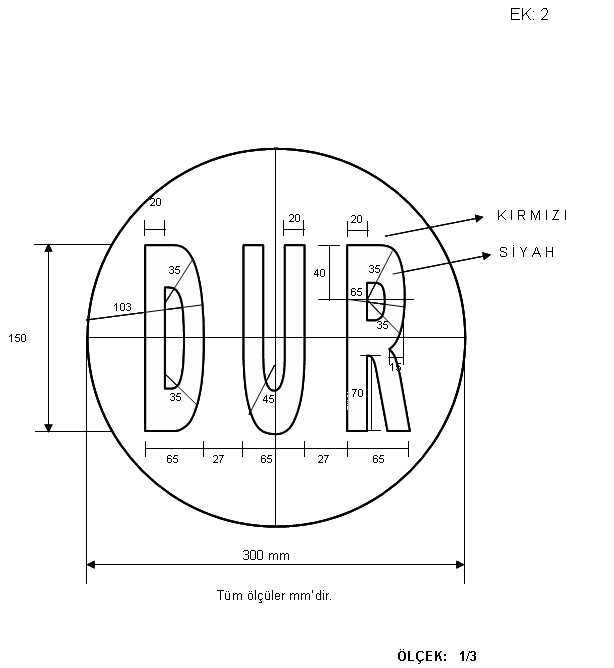 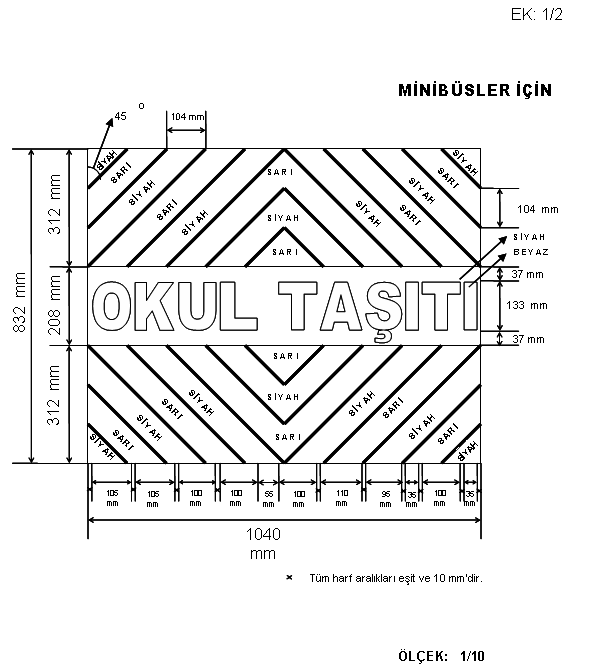 